Department:       Shop:       Safety Orientation and Training RecordRev 4/15 | Page 1	Template	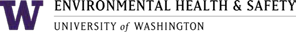 Employee Name:        	Date:        Employee Name:        	Date:        Employee Name:        	Date:        Employee Name:        	Date:        Shop Safety Coordinator:        Shop Safety Coordinator:        Shop Safety Coordinator:        Shop Safety Coordinator:        #TrainingYesDate1Orientation to the location and content of the Shop Safety program documents: Safety Plan, Standard OperatingProcedures (SOPs).2Orientation to the location of MSDS/SDS.3Location of Safety Equipment.4Emergency procedures, exits, and phone numbers.5Specific shop terminology / safety rules.6Accident/incident reporting (OARS) procedures.7Machine-specific orientation and safe use practices8Machine specific LOTO procedures.9Waste disposal procedures.10Working Alone policy.11Visitor policies.12Housekeeping and repairs policies.13Appropriate clothing policies.14Food and Beverage policies.151617181920